Методические указания и задания по выполнению курсовой работы по дисциплине  «Теория механизмов и машин» Направление подготовки 15.03.02 «Технологические машины и оборудование»Теория механизмов и машин, 15.03.02, 4 сем., полн.Требования к оформлению и выполнению курсовой работы Курсовая работа по теории механизмов и машин по объему включает 1 лист чертежей формата А1 и расчетно-пояснительную записку.1 лист – «Кинематический и силовой анализ рычажного механизма» − кинематический анализ и силовой расчет рычажного механизма графоаналитическим методом планов сил и методом Н.Е. Жуковского.Все графические построения производятся в программе КОМПАС-3D (основные – жирными, а вспомогательные – тонкими линиями) и распечатываются на листах формата А1. Допускается выполнение чертежей в карандаше на ватмане формата А1. Схемы механизмов и картину зацепления следует чертить по возможности крупнее, придерживаясь стандартных масштабов по ГОСТу. На всех чертежах должны быть представлены числовые значения и размерности масштабов. Каждый лист в нижнем правом углу должен иметь заполненную основную надпись по форме 1.Расчетно-пояснительная записка должна включать в себя: содержание и список используемой литературы; все исходные данные (включая схемы механизмов) и данные расчета, необходимые для выполнения работы, как в буквенных обозначениях, так и в числовых значениях. Рисунки и таблицы должны иметь сквозную нумерацию. Все уравнения и формулы следует записывать в общем виде, а затем подставлять в них соответствующие числовые значения в том порядке, в каком стоят буквенные обозначения. Все обозначения должны быть стандартными. Необходимо указывать размерности всех величин. Записка должна выполняться чернилами (пастой) одного цвета или распечатываться на одной стороне писчей бумаги формата А4. Титульный лист расчетно-пояснительной записки оформляется по образцу. Страницы должны быть пронумерованы и иметь стандартные рамки (поля слева , сверху, справа и снизу – по ). Внизу каждой страницы, кроме титульного листа, должна быть основная надпись: на первой странице – по форме 2, на последующих страницах – по форме 2а. Страницы должны быть пронумерованы. Номер варианта задания следует принимать согласно приложенного списка группыГруппа 2108ЗАДАНИЕ «Кинематический и силовой анализ рычажного механизма»Определить степень подвижности и класс механизма.Построить 12 планов положений звеньев механизма и шатунную  кривую точки S2 шатуна ВС.Для заданного положения механизма:Определить скорости точек и угловые скорости звеньев механизма методом планов скоростей.Определить ускорения точек и угловые ускорения звеньев механизма методом планов ускорений.Составить схему нагружения механизма, определив: а) силы и моменты инерции звеньев; б) силу производственного сопротивления по графику; в) силы тяжести звеньев.Определить реакции в кинематических парах и уравновешивающий (движущий) момент, действующий на кривошип АВ, методом планов сил.Определить уравновешивающий (движущий) момент методом Жуковского. Механизм № 1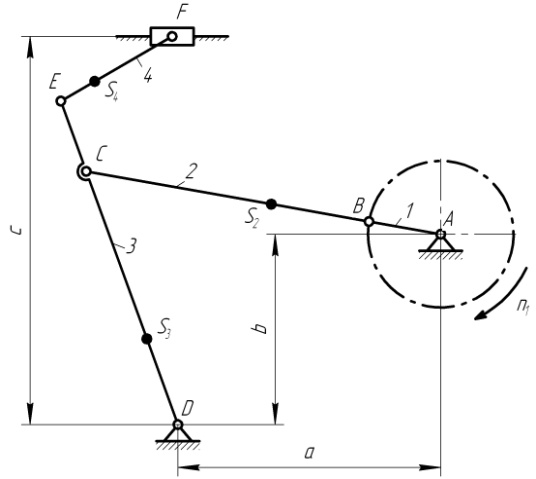 Механизм № 2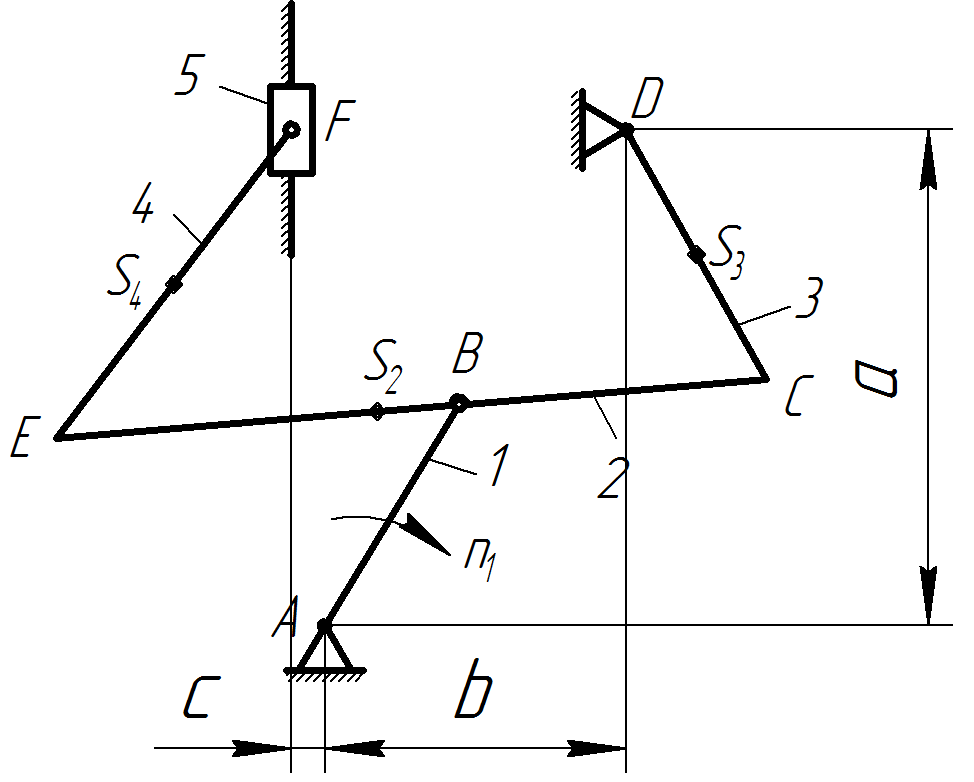 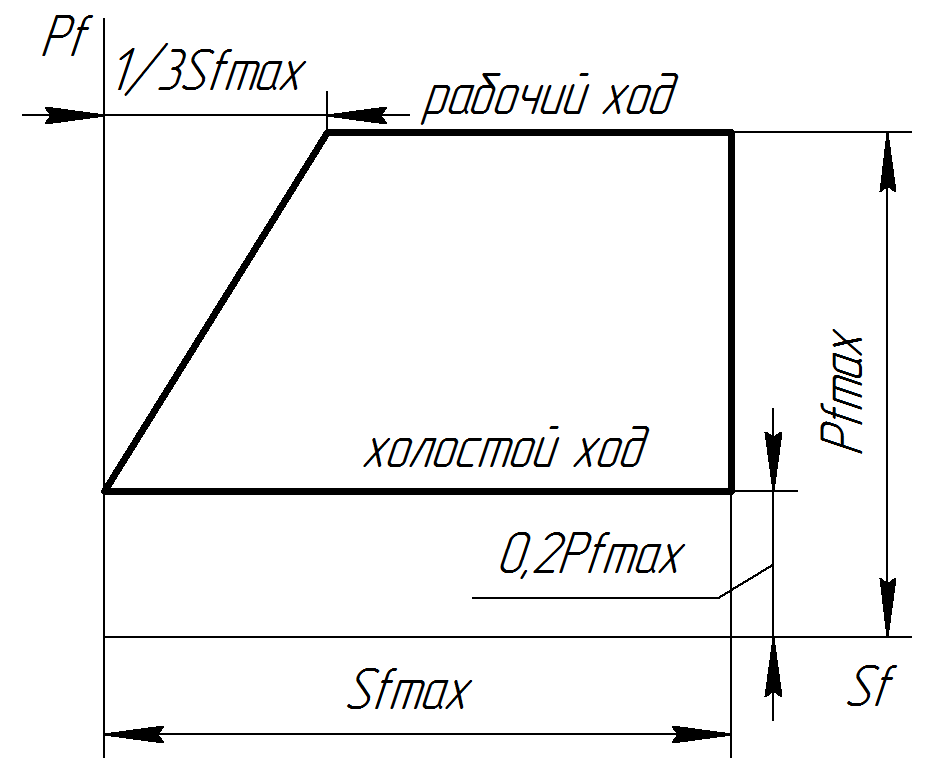 Механизм № 3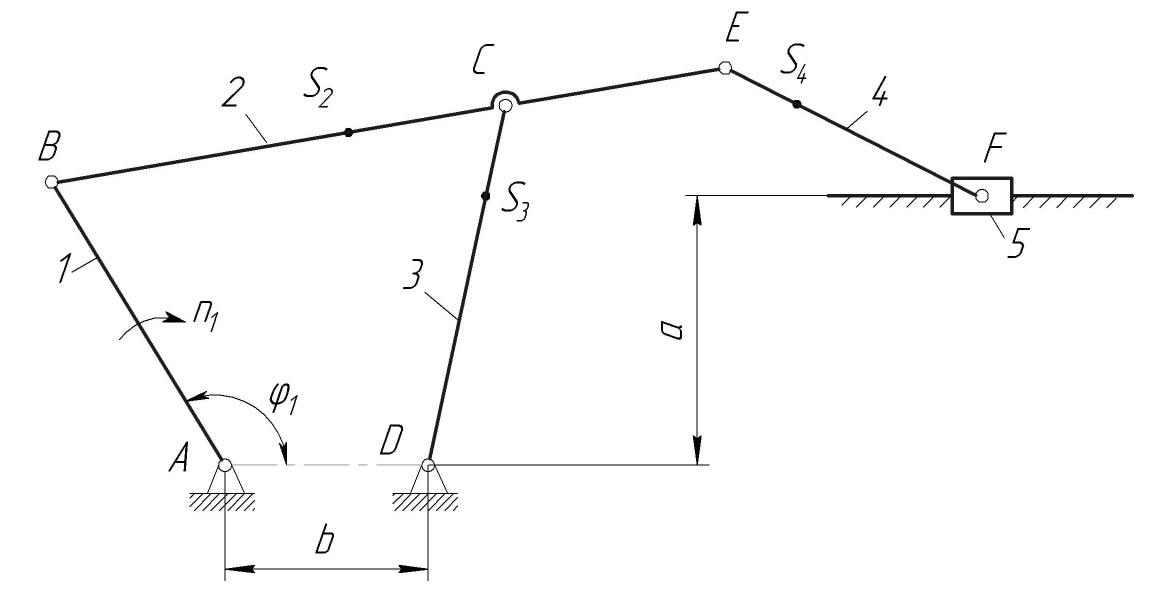 Механизм № 4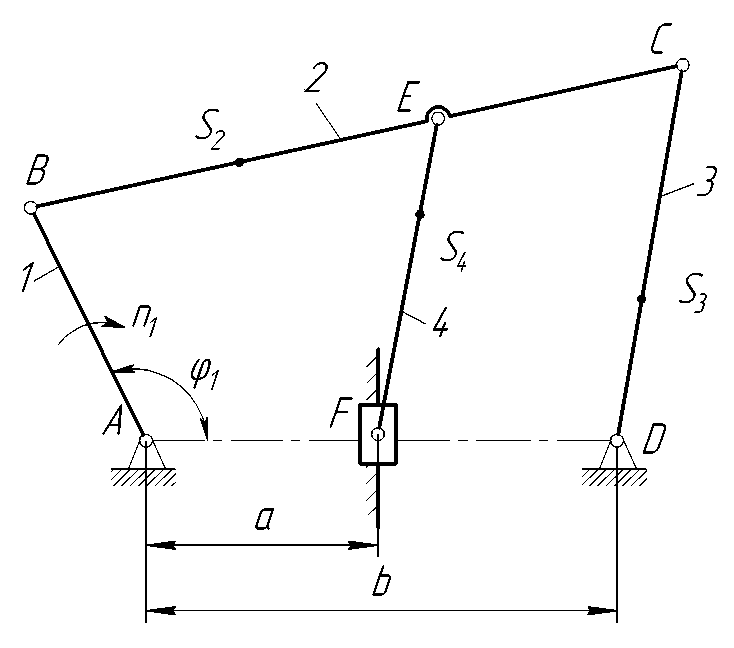 Механизм № 5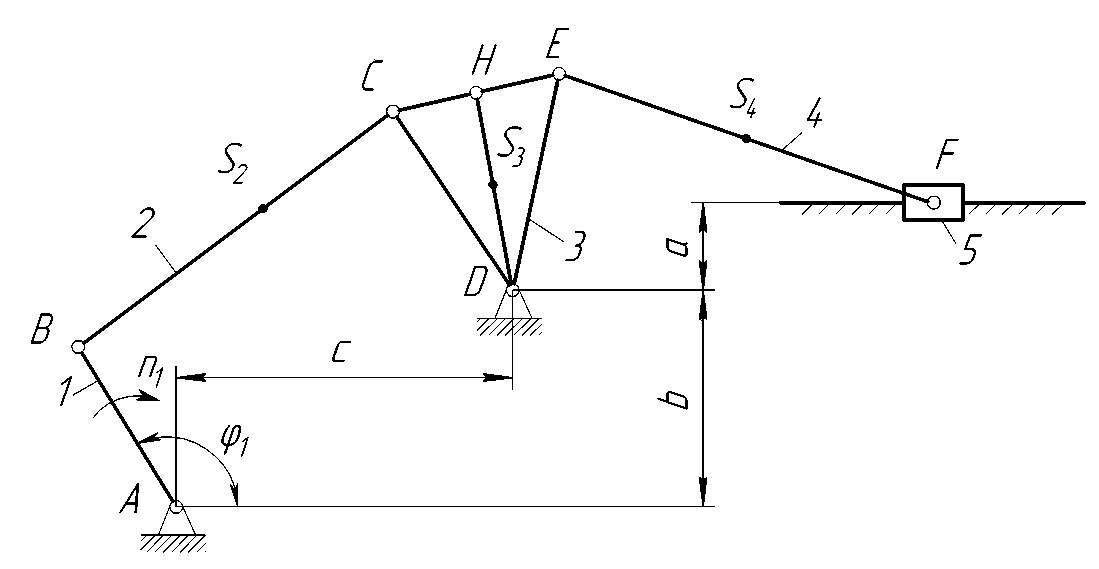 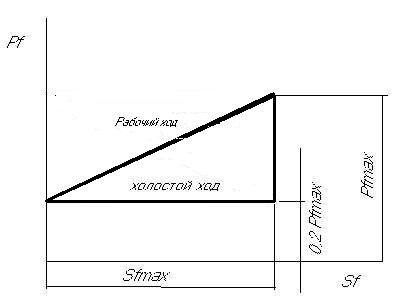 Механизм № 6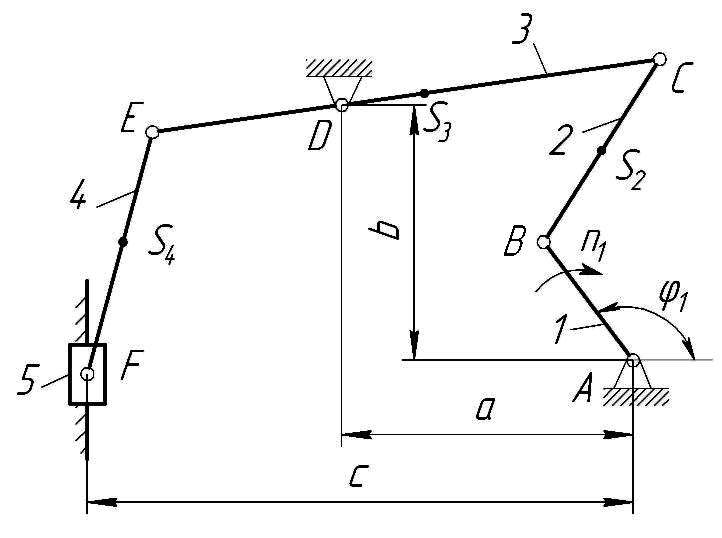 Механизм № 7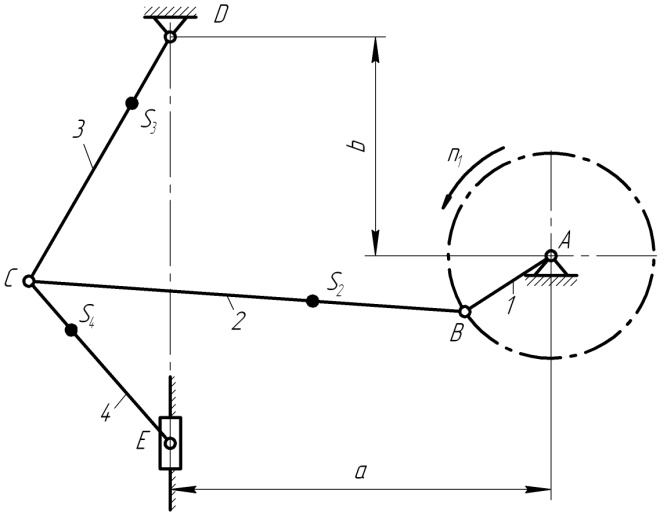 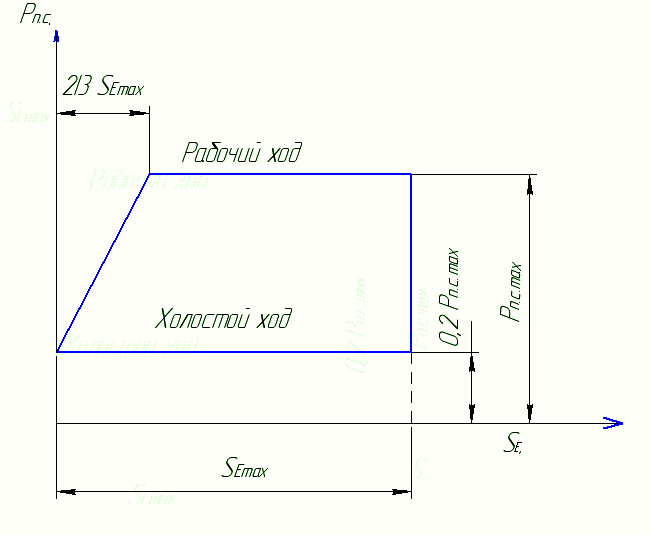 Механизм № 8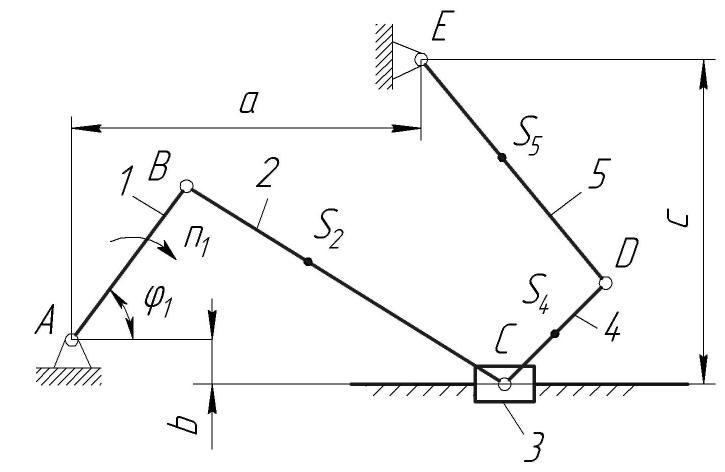 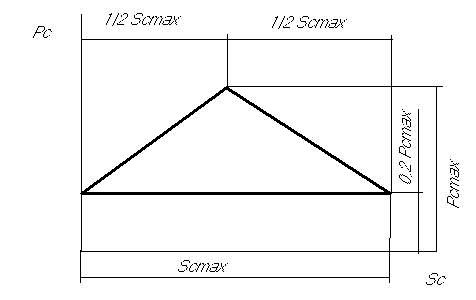 Механизм № 9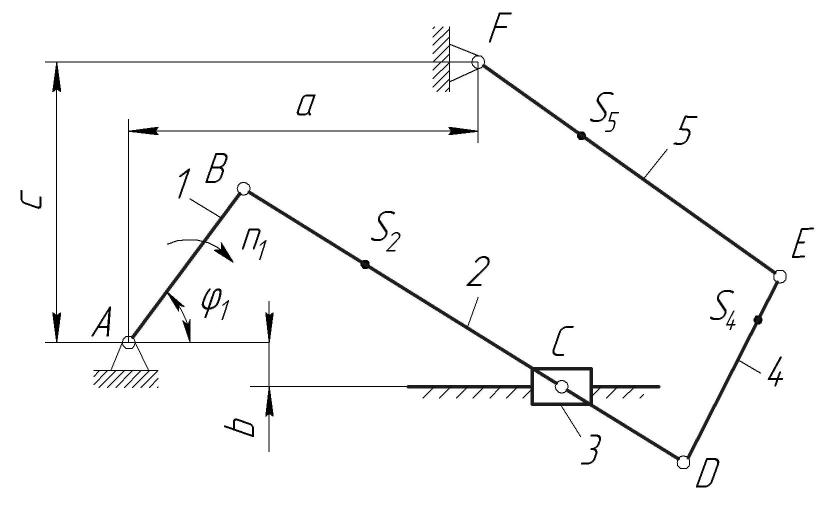 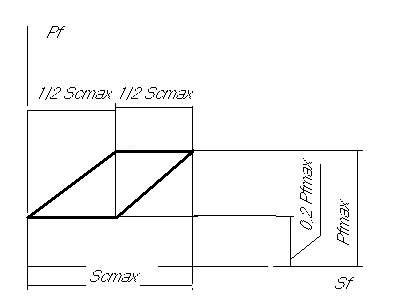 Механизм № 10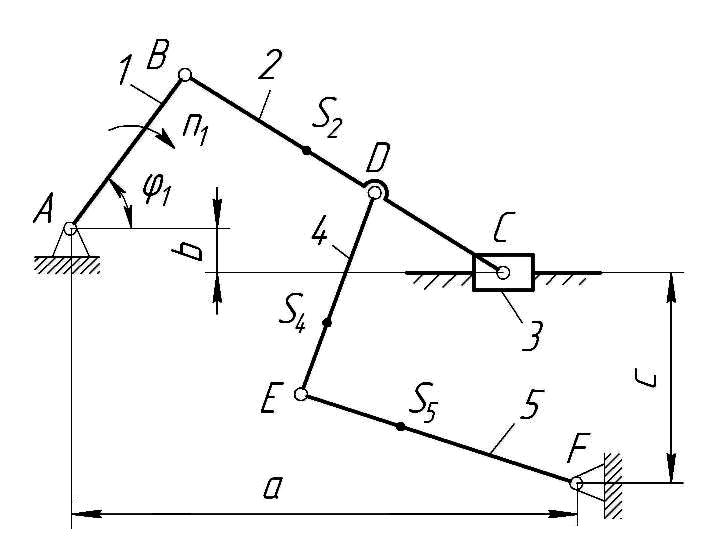 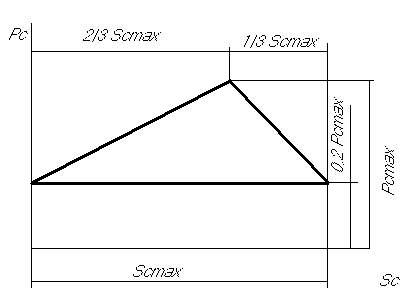 Механизм № 11Механизм № 12Механизм № 13Механизм № 14Механизм № 15Механизм № 16Механизм № 17Механизм № 18Механизм № 19Механизм № 20Механизм № 21Механизм № 22Механизм № 23Механизм № 24Механизм № 25Механизм № 26Механизм № 27Механизм № 28Механизм № 29Механизм № 30Механизм № 31Механизм № 32Механизм № 33Механизм № 34Механизм № 35Механизм № 36Механизм № 37Механизм № 38Контрольные вопросыЗадачи структурного анализа рычажных механизмов с низшими  кинематическими парами.Подвижность механизма. Формула Чебышева для определения подвижности плоского механизма. Первичный механизм и группы  Ассура. Класс и порядок механизма.  Задачи кинематического анализа механизма. Кинематические характеристики и передаточные функции (аналоги скоростей и ускорений)  механизма. Кинематический анализ рычажных механизмов методом планов положений.                                                                   Кинематический анализ рычажных механизмов методом векторных уравнений и их графическое решение в форме планов скоростей и ускорений.Динамические параметры механизма.Силы, действующие в механизмах и их классификация. Силы в кинематических парах без учета трения.Инерционная нагрузка звеньев механизма.Задачи, метод и последовательность кинетостатического анализа. Кинетостатический расчет графоаналитическим методом планов сил.Уравновешивающий момент и его расчет по Жуковскому Н.Е.ЛитератураФролов К.В. Теория механизмов и механика машин / Под ред. Г.А. Тимофеева. - 6-е изд., испр. и доп. - М.: МГТУ им. Баумана, 2009. - 679 с.Тимофеев Г.А. Теория механизмов и машин. – М.: Юрайт, 2010. – 350с.Матвеев Ю.А., Матвеева Л.В. Теория механизмов и машин: Учебное пособие. – М.: Альфа-М: ИНФРА-М, 2009. – 320 с.Смелягин А.И. Теория механизмов и машин. Курсовое проектирование: Учебное пособие. - М.: Инфра-М, 2009. - 272 с.Курсовое проектирование по теории механизмов и машин / Под ред. А.С. Кореняко. - Изд. 5-е. - Киев: Вища школа, 1970. - 330 с. Артоболевский И.И. Теория механизмов и машин. - М.: Наука, 1988. - 638 с. Артоболевский И.И., Эдельштейн Б.В. Сборник задач по теории механизмов и машин. - М.: Наука, 1975. - 358 с.Таблица 1 – Рекомендуемые коэффициенты смещения Таблица 2 – Значения инволюты углаПримечание. Все значения углов с * умножить на 10-5. № п/пФИО№ варианта1Абдурахимов Альмир Ахмаджанович 12Абузаров Гадель Ришатович 23Ахметшин Альмир Мунирович 34Валов Андрей Владимирович45Галимшин Айдар Ахтамович 56Галимшин Артур Ирикович 67Гараев Идрис Сиренович 78Гилязев Айдар Рамилевич 89Гнездилов Антон Павлович 910Голышев Сергей Михайлович 1011Залалетдинов Ильнар Ильдарович 1112Здобнов Родион Викторович 1213Казаков Дмитрий Николаевич1314Кашафутдинов Ринат Рустемович1415Киямов Тимур Маратович1516Коломиец Антон Иванович 1617Котенков Виталий Владимирович 1718Кривуляк Оксана Александровна 1819Кутлаев Максим Андреевич1920Малахасан-оглы  Роман Рамазанович 2021Мамеев Игорь Евгеньевич 2122Мамеев Юрий Евгеньевич 2223Матвеев Артем Александров2324Миннебаев Артур Фанилович2425Миннулин Ренат Равкатович 2526Московкин  Александр Евгеньевич 2627Насыров Артур Сергеевич 2728Нафиков Рустам Салаватович2829Салимгареева Алина Робертовна 2930Смирнов Андрей Сергеевич 3031Смирнова Виктория Александровна3132Сыркин Анатолий Васильевич 3233Хасанов Альберт Мансурович 3334Хлебушкин Константин Александрович3435Хомутов Михаил Александрович 3536Шакур Евгений Александрович 3637Шамсуллин Айдар Ахатович 37Длина звеньев, мДлина звеньев, мДлина звеньев, мДлина звеньев, мДлина звеньев, мДлина звеньев, мДлина звеньев, мДлина звеньев, мДлина звеньев, мДлина звеньев, мДлина звеньев, мLABLBCLCDLDELEFLBS2LDS3LES4abc0,32,21,21,50,80,750,50,851,901,6n1, об/мин№ положения механизма для силового расчетаМассазвена, кгМассазвена, кгМассазвена, кгМассазвена, кгМоментинерции, кгм2Моментинерции, кгм2Моментинерции, кгм2Сила сопротивления, НСила сопротивления, Нn1, об/мин№ положения механизма для силового расчетаm2m3m4m5Is2Is3Is4PfmaxPfmax180580603218014001400Длина звеньев, мДлина звеньев, мДлина звеньев, мДлина звеньев, мДлина звеньев, мДлина звеньев, мДлина звеньев, мДлина звеньев, мДлина звеньев, мДлина звеньев, мДлина звеньев, мLABLBCLCDLDELEFLBS2LDSLES4abc0,350,751,451,451,350,150,70,7 51,250,350,4n1, об/мин№ положения механизма для силового расчетаМассазвена, кгМассазвена, кгМассазвена, кгМассазвена, кгМоментинерции, кгм2Моментинерции, кгм2Моментинерции, кгм2Сила сопротивления, НСила сопротивления, Нn1, об/мин№ положения механизма для силового расчетаm2m3m4m5Is2Is3Is4PfmaxPfmax23058065609524002400Длина звеньев, мДлина звеньев, мДлина звеньев, мДлина звеньев, мДлина звеньев, мДлина звеньев, мДлина звеньев, мДлина звеньев, мДлина звеньев, мДлина звеньев, мДлина звеньев, мLABLBCLCDLDELEFLBS2LDSLES4abc0,51,81,650,21,90,750,90,80,82n1, об/мин№ положения механизма для силового расчетаМассазвена, кгМассазвена, кгМассазвена, кгМассазвена, кгМоментинерции, кгм2Моментинерции, кгм2Моментинерции, кгм2Сила сопротивления, НСила сопротивления, Нn1, об/мин№ положения механизма для силового расчетаm2m3m4m5Is2Is3Is4PfmaxPfmax300880100605020002000Длина звеньев, мДлина звеньев, мДлина звеньев, мДлина звеньев, мДлина звеньев, мДлина звеньев, мДлина звеньев, мДлина звеньев, мДлина звеньев, мДлина звеньев, мДлина звеньев, мLABLBCLCDLDELEFLBS2LDSLES4abc0,41,41,20,61,90,50,70,60,91,8n1, об/мин№ положения механизма для силового расчетаМассазвена, кгМассазвена, кгМассазвена, кгМассазвена, кгМоментинерции, кгм2Моментинерции, кгм2Моментинерции, кгм2Сила сопротивления, НСила сопротивления, Нn1, об/мин№ положения механизма для силового расчетаm2m3m4m5Is2Is3Is4PfmaxPfmax28078362549330003000Длина звеньев, мДлина звеньев, мДлина звеньев, мДлина звеньев, мДлина звеньев, мДлина звеньев, мДлина звеньев, мДлина звеньев, мДлина звеньев, мДлина звеньев, мДлина звеньев, мLABLBCLCDLDELEFLBS2LDSLES4abc0,351,50,70,61,60,750,20,550,41,30,9n1, об/мин№ положения механизма для силового расчетаМассазвена, кгМассазвена, кгМассазвена, кгМассазвена, кгМоментинерции, кгм2Моментинерции, кгм2Моментинерции, кгм2Сила сопротивления, НСила сопротивления, Нn1, об/мин№ положения механизма для силового расчетаm2m3m4m5Is2Is3Is4PfmaxPfmax250490901107026002600Длина звеньев, мДлина звеньев, мДлина звеньев, мДлина звеньев, мДлина звеньев, мДлина звеньев, мДлина звеньев, мДлина звеньев, мДлина звеньев, мДлина звеньев, мДлина звеньев, мLABLBCLCDLDELEFLBS2LDSLES4abc0,452,00,90,41,20,90,40,50,81,52,0n1, об/мин№ положения механизма для силового расчетаМассазвена, кгМассазвена, кгМассазвена, кгМассазвена, кгМоментинерции, кгм2Моментинерции, кгм2Моментинерции, кгм2Сила сопротивления, НСила сопротивления, Нn1, об/мин№ положения механизма для силового расчетаm2m3m4m5Is2Is3Is4PfmaxPfmax2507961301209015001500Длина звеньев, мДлина звеньев, мДлина звеньев, мДлина звеньев, мДлина звеньев, мДлина звеньев, мДлина звеньев, мДлина звеньев, мДлина звеньев, мДлина звеньев, мДлина звеньев, мLABLBCLCDLDELEFLBS2LDS3aabc0,442,081,561,560,690,510,511,661,661,56n1, об/мин№ положения механизма для силового расчетаМассазвена, кгМассазвена, кгМассазвена, кгМассазвена, кгМоментинерции, кгм2Моментинерции, кгм2Моментинерции, кгм2Сила сопротивления, НСила сопротивления, Нn1, об/мин№ положения механизма для силового расчетаm2m3m4m5Is2Is3Is4PfmaxPfmax1905190901304016001600Длина звеньев, мДлина звеньев, мДлина звеньев, мДлина звеньев, мДлина звеньев, мДлина звеньев, мДлина звеньев, мДлина звеньев, мДлина звеньев, мДлина звеньев, мДлина звеньев, мLABLBCLCDLDELEFLBS2LcS4LES5abc0,520,81,5-1.10.450.6101,5n1, об/мин№ положения механизма для силового расчетаМассазвена, кгМассазвена, кгМассазвена, кгМассазвена, кгМоментинерции, кгм2Моментинерции, кгм2Моментинерции, кгм2Сила сопротивления, НСила сопротивления, Нn1, об/мин№ положения механизма для силового расчетаm2m3m4m5Is2Is3Is4PfmaxPfmax2305190601506032003200Длина звеньев, мДлина звеньев, мДлина звеньев, мДлина звеньев, мДлина звеньев, мДлина звеньев, мДлина звеньев, мДлина звеньев, мДлина звеньев, мДлина звеньев, мДлина звеньев, мLABLBCLCDLDELEFLBS2LDSLES4abc0,4520,30,90,91,30,60,62,20,151,2n1, об/мин№ положения механизма для силового расчетаМассазвена, кгМассазвена, кгМассазвена, кгМассазвена, кгМоментинерции, кгм2Моментинерции, кгм2Моментинерции, кгм2Сила сопротивления, НСила сопротивления, Нn1, об/мин№ положения механизма для силового расчетаm2m3m4m5Is2Is3Is4PfmaxPfmax2508150305014030003000Длина звеньев, мДлина звеньев, мДлина звеньев, мДлина звеньев, мДлина звеньев, мДлина звеньев, мДлина звеньев, мДлина звеньев, мДлина звеньев, мДлина звеньев, мДлина звеньев, мLABLBCLCDLDELEFLBS2LDSLES4abc0,351,80,90,71,10,60,40,61,80,10,7n1, об/мин№ положения механизма для силового расчетаМассазвена, кгМассазвена, кгМассазвена, кгМассазвена, кгМоментинерции, кгм2Моментинерции, кгм2Моментинерции, кгм2Сила сопротивления, НСила сопротивления, Нn1, об/мин№ положения механизма для силового расчетаm2m3m4m5Is2Is3Is4PfmaxPfmax20052004518023029002900Длина звеньев, мДлина звеньев, мДлина звеньев, мДлина звеньев, мДлина звеньев, мДлина звеньев, мДлина звеньев, мДлина звеньев, мДлина звеньев, мДлина звеньев, мДлина звеньев, мLABLBCLCDLDELEFLBS2LDS3LES4abc0,42,41,51,90,70,80,630,352,20,252n1, об/мин№ положения механизма для силового расчетаМассазвена, кгМассазвена, кгМассазвена, кгМассазвена, кгМоментинерции, кгм2Моментинерции, кгм2Моментинерции, кгм2Сила сопротивления, НСила сопротивления, Нn1, об/мин№ положения механизма для силового расчетаm2m3m4m5Is2Is3Is4PfmaxPfmax1207967612818523002300Длина звеньев, мДлина звеньев, мДлина звеньев, мДлина звеньев, мДлина звеньев, мДлина звеньев, мДлина звеньев, мДлина звеньев, мДлина звеньев, мДлина звеньев, мДлина звеньев, мLABLBCLCDLDELEFLBS2LDSLES4abc0,30,61,31,31,20,10,60,71,20,30,4n1, об/мин№ положения механизма для силового расчетаМассазвена, кгМассазвена, кгМассазвена, кгМассазвена, кгМоментинерции, кгм2Моментинерции, кгм2Моментинерции, кгм2Сила сопротивления, НСила сопротивления, Нn1, об/мин№ положения механизма для силового расчетаm2m3m4m5Is2Is3Is4PfmaxPfmax30089565657522002200Длина звеньев, мДлина звеньев, мДлина звеньев, мДлина звеньев, мДлина звеньев, мДлина звеньев, мДлина звеньев, мДлина звеньев, мДлина звеньев, мДлина звеньев, мДлина звеньев, мLABLBCLCDLDELEFLBS2LDSLES4abc0,51,81,60,251,950,80,850,80,42,4n1, об/мин№ положения механизма для силового расчетаМассазвена, кгМассазвена, кгМассазвена, кгМассазвена, кгМоментинерции, кгм2Моментинерции, кгм2Моментинерции, кгм2Сила сопротивления, НСила сопротивления, Нn1, об/мин№ положения механизма для силового расчетаm2m3m4m5Is2Is3Is4PfmaxPfmax26010100100704021002100Длина звеньев, мДлина звеньев, мДлина звеньев, мДлина звеньев, мДлина звеньев, мДлина звеньев, мДлина звеньев, мДлина звеньев, мДлина звеньев, мДлина звеньев, мДлина звеньев, мLABLBCLCDLDELEFLBS2LDSLES4abc0,51,51,30,751,850,70,70,60,81,6-n1, об/мин№ положения механизма для силового расчетаМассазвена, кгМассазвена, кгМассазвена, кгМассазвена, кгМоментинерции, кгм2Моментинерции, кгм2Моментинерции, кгм2Сила сопротивления, НСила сопротивления, Нn1, об/мин№ положения механизма для силового расчетаm2m3m4m5Is2Is3Is4PfmaxPfmax17088261609228002800Длина звеньев, мДлина звеньев, мДлина звеньев, мДлина звеньев, мДлина звеньев, мДлина звеньев, мДлина звеньев, мДлина звеньев, мДлина звеньев, мДлина звеньев, мДлина звеньев, мLABLBCLCDLDELEFLBS2LDSLES4abc0,451,550,70,71,70,70,20,60,21,40,9n1, об/мин№ положения механизма для силового расчетаМассазвена, кгМассазвена, кгМассазвена, кгМассазвена, кгМоментинерции, кгм2Моментинерции, кгм2Моментинерции, кгм2Сила сопротивления, НСила сопротивления, Нn1, об/мин№ положения механизма для силового расчетаm2m3m4m5Is2Is3Is4PfmaxPfmax2005140801208028002800Длина звеньев, мДлина звеньев, мДлина звеньев, мДлина звеньев, мДлина звеньев, мДлина звеньев, мДлина звеньев, мДлина звеньев, мДлина звеньев, мДлина звеньев, мДлина звеньев, мLABLBCLCDLDELEFLBS2LDSLES4abc0,42,01,00,41,51,00,30,71,21,52,1n1, об/мин№ положения механизма для силового расчетаМассазвена, кгМассазвена, кгМассазвена, кгМассазвена, кгМоментинерции, кгм2Моментинерции, кгм2Моментинерции, кгм2Сила сопротивления, НСила сопротивления, Нn1, об/мин№ положения механизма для силового расчетаm2m3m4m5Is2Is3Is4PfmaxPfmax14081001101009028002800Длина звеньев, мДлина звеньев, мДлина звеньев, мДлина звеньев, мДлина звеньев, мДлина звеньев, мДлина звеньев, мДлина звеньев, мДлина звеньев, мДлина звеньев, мДлина звеньев, мLABLBCLCDLDELEFLBS2LDSaabc0,432,041,531,530,670,50,51,631,631,63-n1, об/мин№ положения механизма для силового расчетаМассазвена, кгМассазвена, кгМассазвена, кгМассазвена, кгМоментинерции, кгм2Моментинерции, кгм2Моментинерции, кгм2Сила сопротивления, НСила сопротивления, Нn1, об/мин№ положения механизма для силового расчетаm2m3m4m5Is2Is3Is4PfmaxPfmax250414050904017001700Длина звеньев, мДлина звеньев, мДлина звеньев, мДлина звеньев, мДлина звеньев, мДлина звеньев, мДлина звеньев, мДлина звеньев, мДлина звеньев, мДлина звеньев, мДлина звеньев, мLABLBCLCDLDELEFLBS2LcS4LES5abc0,452,10,61,8-1,3 0,350.7510,11,8n1, об/мин№ положения механизма для силового расчетаМассазвена, кгМассазвена, кгМассазвена, кгМассазвена, кгМоментинерции, кгм2Моментинерции, кгм2Моментинерции, кгм2Сила сопротивления, НСила сопротивления, Нn1, об/мин№ положения механизма для силового расчетаm2m3m4m5Is2Is3Is4PfmaxPfmax2009150551433526002600Длина звеньев, мДлина звеньев, мДлина звеньев, мДлина звеньев, мДлина звеньев, мДлина звеньев, мДлина звеньев, мДлина звеньев, мДлина звеньев, мДлина звеньев, мДлина звеньев, мLABLBCLCDLDELEFLBS2LDSLES4abc0,31,80,250,50,510,30,320,150,7n1, об/мин№ положения механизма для силового расчетаМассазвена, кгМассазвена, кгМассазвена, кгМассазвена, кгМоментинерции, кгм2Моментинерции, кгм2Моментинерции, кгм2Сила сопротивления, НСила сопротивления, Нn1, об/мин№ положения механизма для силового расчетаm2m3m4m5Is2Is3Is4PfmaxPfmax200411035406026002600Длина звеньев, мДлина звеньев, мДлина звеньев, мДлина звеньев, мДлина звеньев, мДлина звеньев, мДлина звеньев, мДлина звеньев, мДлина звеньев, мДлина звеньев, мДлина звеньев, мLABLBCLCDLDELEFLBS2LDSLES4abc0,451,91,00,90,90,50,60,51,80,21,0n1, об/мин№ положения механизма для силового расчетаМассазвена, кгМассазвена, кгМассазвена, кгМассазвена, кгМоментинерции, кгм2Моментинерции, кгм2Моментинерции, кгм2Сила сопротивления, НСила сопротивления, Нn1, об/мин№ положения механизма для силового расчетаm2m3m4m5Is2Is3Is4PfmaxPfmax230101803515019025002500Длина звеньев, мДлина звеньев, мДлина звеньев, мДлина звеньев, мДлина звеньев, мДлина звеньев, мДлина звеньев, мДлина звеньев, мДлина звеньев, мДлина звеньев, мДлина звеньев, мLABLBCLCDLDELEFLBS2LDSLES4abc0,73,22,22,80,951,00,920,473,10,92,9n1, об/мин№ положения механизма для силового расчетаМассазвена, кгМассазвена, кгМассазвена, кгМассазвена, кгМоментинерции, кгм2Моментинерции, кгм2Моментинерции, кгм2Сила сопротивления, НСила сопротивления, Нn1, об/мин№ положения механизма для силового расчетаm2m3m4m5Is2Is3Is4PfmaxPfmax15051281123821022002200Длина звеньев, мДлина звеньев, мДлина звеньев, мДлина звеньев, мДлина звеньев, мДлина звеньев, мДлина звеньев, мДлина звеньев, мДлина звеньев, мДлина звеньев, мДлина звеньев, мLABLBCLCDLDELEFLBS2LDSLES4abc0,350,801,601,501,300,200,70,7 1,20,40,3n1, об/мин№ положения механизма для силового расчетаМассазвена, кгМассазвена, кгМассазвена, кгМассазвена, кгМоментинерции, кгм2Моментинерции, кгм2Моментинерции, кгм2Сила сопротивления, НСила сопротивления, Нn1, об/мин№ положения механизма для силового расчетаm2m3m4m5Is2Is3Is4PfmaxPfmax16029090605021002100Длина звеньев, мДлина звеньев, мДлина звеньев, мДлина звеньев, мДлина звеньев, мДлина звеньев, мДлина звеньев, мДлина звеньев, мДлина звеньев, мДлина звеньев, мДлина звеньев, мLABLBCLCDLDELEFLBS2LDSLES4abc0,451,71,50,220,80,90,80,52,2-n1, об/мин№ положения механизма для силового расчетаМассазвена, кгМассазвена, кгМассазвена, кгМассазвена, кгМоментинерции, кгм2Моментинерции, кгм2Моментинерции, кгм2Сила сопротивления, НСила сопротивления, Нn1, об/мин№ положения механизма для силового расчетаm2m3m4m5Is2Is3Is4PfmaxPfmax1701190100906023002300Длина звеньев, мДлина звеньев, мДлина звеньев, мДлина звеньев, мДлина звеньев, мДлина звеньев, мДлина звеньев, мДлина звеньев, мДлина звеньев, мДлина звеньев, мДлина звеньев, мLABLBCLCDLDELEFLBS2LDSLES4abc0,41,451,250,61,80,60,70,611,6-n1, об/мин№ положения механизма для силового расчетаМассазвена, кгМассазвена, кгМассазвена, кгМассазвена, кгМоментинерции, кгм2Моментинерции, кгм2Моментинерции, кгм2Сила сопротивления, НСила сопротивления, Нn1, об/мин№ положения механизма для силового расчетаm2m3m4m5Is2Is3Is4PfmaxPfmax21047556568524602460Длина звеньев, мДлина звеньев, мДлина звеньев, мДлина звеньев, мДлина звеньев, мДлина звеньев, мДлина звеньев, мДлина звеньев, мДлина звеньев, мДлина звеньев, мДлина звеньев, мLABLBCLCDLDELEFLBS2LDSLES4abc0,51,650,80,71,70,80,250,650,11,50,8n1, об/мин№ положения механизма для силового расчетаМассазвена, кгМассазвена, кгМассазвена, кгМассазвена, кгМоментинерции, кгм2Моментинерции, кгм2Моментинерции, кгм2Сила сопротивления, НСила сопротивления, Нn1, об/мин№ положения механизма для силового расчетаm2m3m4m5Is2Is3Is4PfmaxPfmax1807130801209030003000Длина звеньев, мДлина звеньев, мДлина звеньев, мДлина звеньев, мДлина звеньев, мДлина звеньев, мДлина звеньев, мДлина звеньев, мДлина звеньев, мДлина звеньев, мДлина звеньев, мLABLBCLCDLDELEFLBS2LDSLES4abc0,552,11,30,61,51,00,50,61,21,82,3n1, об/мин№ положения механизма для силового расчетаМассазвена, кгМассазвена, кгМассазвена, кгМассазвена, кгМоментинерции, кгм2Моментинерции, кгм2Моментинерции, кгм2Сила сопротивления, НСила сопротивления, Нn1, об/мин№ положения механизма для силового расчетаm2m3m4m5Is2Is3Is4PfmaxPfmax26021101501308018001800Длина звеньев, мДлина звеньев, мДлина звеньев, мДлина звеньев, мДлина звеньев, мДлина звеньев, мДлина звеньев, мДлина звеньев, мДлина звеньев, мДлина звеньев, мДлина звеньев, мLABLBCLCDLDELEFLBS2LDSaabc0,411,961,471,470,650,480,481,571,571,47-n1, об/мин№ положения механизма для силового расчетаМассазвена, кгМассазвена, кгМассазвена, кгМассазвена, кгМоментинерции, кгм2Моментинерции, кгм2Моментинерции, кгм2Сила сопротивления, НСила сопротивления, Нn1, об/мин№ положения механизма для силового расчетаm2m3m4m5Is2Is3Is4PfmaxPfmax1507150801104520002000Длина звеньев, мДлина звеньев, мДлина звеньев, мДлина звеньев, мДлина звеньев, мДлина звеньев, мДлина звеньев, мДлина звеньев, мДлина звеньев, мДлина звеньев, мДлина звеньев, мLABLBCLCDLDELEFLBS2LcS4LES5abc0.52.50.92-1.40.60.91.102n1, об/мин№ положения механизма для силового расчетаМассазвена, кгМассазвена, кгМассазвена, кгМассазвена, кгМоментинерции, кгм2Моментинерции, кгм2Моментинерции, кгм2Сила сопротивления, НСила сопротивления, Нn1, об/мин№ положения механизма для силового расчетаm2m3m4m5Is2Is3Is4PfmaxPfmax26011180701505028002800Длина звеньев, мДлина звеньев, мДлина звеньев, мДлина звеньев, мДлина звеньев, мДлина звеньев, мДлина звеньев, мДлина звеньев, мДлина звеньев, мДлина звеньев, мДлина звеньев, мLABLBCLCDLDELEFLBS2LDSLES4abc0.31.50.40.50.50.90.350.351.70.20.6n1, об/мин№ положения механизма для силового расчетаМассазвена, кгМассазвена, кгМассазвена, кгМассазвена, кгМоментинерции, кгм2Моментинерции, кгм2Моментинерции, кгм2Сила сопротивления, НСила сопротивления, Нn1, об/мин№ положения механизма для силового расчетаm2m3m4m5Is2Is3Is4PfmaxPfmax150512050708028002800Длина звеньев, мДлина звеньев, мДлина звеньев, мДлина звеньев, мДлина звеньев, мДлина звеньев, мДлина звеньев, мДлина звеньев, мДлина звеньев, мДлина звеньев, мДлина звеньев, мLABLBCLCDLDELEFLBS2LDSLES4abc0,41,81,00,91,00,70,50,41,700,8n1, об/мин№ положения механизма для силового расчетаМассазвена, кгМассазвена, кгМассазвена, кгМассазвена, кгМоментинерции, кгм2Моментинерции, кгм2Моментинерции, кгм2Сила сопротивления, НСила сопротивления, Нn1, об/мин№ положения механизма для силового расчетаm2m3m4m5Is2Is3Is4PfmaxPfmax15021704014017029002900Длина звеньев, мДлина звеньев, мДлина звеньев, мДлина звеньев, мДлина звеньев, мДлина звеньев, мДлина звеньев, мДлина звеньев, мДлина звеньев, мДлина звеньев, мДлина звеньев, мLABLBCLCDLDELEFLBS2LDSLES4abc0,53,01,72,10,751,00,690,372,60,,32,2n1, об/мин№ положения механизма для силового расчетаМассазвена, кгМассазвена, кгМассазвена, кгМассазвена, кгМоментинерции, кгм2Моментинерции, кгм2Моментинерции, кгм2Сила сопротивления, НСила сопротивления, Нn1, об/мин№ положения механизма для силового расчетаm2m3m4m5Is2Is3Is4PfmaxPfmax2007120843019018001800Длина звеньев, мДлина звеньев, мДлина звеньев, мДлина звеньев, мДлина звеньев, мДлина звеньев, мДлина звеньев, мДлина звеньев, мДлина звеньев, мДлина звеньев, мДлина звеньев, мLABLBCLCDLDELEFLBS2LDSLES4abc0,40,71,51,51,30,20,70,81,20,40,3n1, об/мин№ положения механизма для силового расчетаМассазвена, кгМассазвена, кгМассазвена, кгМассазвена, кгМоментинерции, кгм2Моментинерции, кгм2Моментинерции, кгм2Сила сопротивления, НСила сопротивления, Нn1, об/мин№ положения механизма для силового расчетаm2m3m4m5Is2Is3Is4PfmaxPfmax28057555447025002500Длина звеньев, мДлина звеньев, мДлина звеньев, мДлина звеньев, мДлина звеньев, мДлина звеньев, мДлина звеньев, мДлина звеньев, мДлина звеньев, мДлина звеньев, мДлина звеньев, мLABLBCLCDLDELEFLBS2LDSLES4abc0,351,71,50,21,850,750,750,70,52,2n1, об/мин№ положения механизма для силового расчетаМассазвена, кгМассазвена, кгМассазвена, кгМассазвена, кгМоментинерции, кгм2Моментинерции, кгм2Моментинерции, кгм2Сила сопротивления, НСила сопротивления, Нn1, об/мин№ положения механизма для силового расчетаm2m3m4m5Is2Is3Is4PfmaxPfmax2208100120805022002200Длина звеньев, мДлина звеньев, мДлина звеньев, мДлина звеньев, мДлина звеньев, мДлина звеньев, мДлина звеньев, мДлина звеньев, мДлина звеньев, мДлина звеньев, мДлина звеньев, мLABLBCLCDLDELEFLBS2LDSLES4abc0,31,551,80,71,80,70,70,60,91,8n1, об/мин№ положения механизма для силового расчетаМассазвена, кгМассазвена, кгМассазвена, кгМассазвена, кгМоментинерции, кгм2Моментинерции, кгм2Моментинерции, кгм2Сила сопротивления, НСила сопротивления, Нn1, об/мин№ положения механизма для силового расчетаm2m3m4m5Is2Is3Is4PfmaxPfmax26058060609025002500Длина звеньев, мДлина звеньев, мДлина звеньев, мДлина звеньев, мДлина звеньев, мДлина звеньев, мДлина звеньев, мДлина звеньев, мДлина звеньев, мДлина звеньев, мДлина звеньев, мLABLBCLCDLDELEFLBS2LDSLES4abc0,31,40,60,61,50,70,150,50,51,20,9n1, об/мин№ положения механизма для силового расчетаМассазвена, кгМассазвена, кгМассазвена, кгМассазвена, кгМоментинерции, кгм2Моментинерции, кгм2Моментинерции, кгм2Сила сопротивления, НСила сопротивления, Нn1, об/мин№ положения механизма для силового расчетаm2m3m4m5Is2Is3Is4PfmaxPfmax2805100801006025002500Длина звеньев, мДлина звеньев, мДлина звеньев, мДлина звеньев, мДлина звеньев, мДлина звеньев, мДлина звеньев, мДлина звеньев, мДлина звеньев, мДлина звеньев, мДлина звеньев, мLABLBCLCDLDELEFLBS2LDSLES4abc0,652,21,60,71,81,10,60,81,41,92,3n1, об/мин№ положения механизма для силового расчетаМассазвена, кгМассазвена, кгМассазвена, кгМассазвена, кгМоментинерции, кгм2Моментинерции, кгм2Моментинерции, кгм2Сила сопротивления, НСила сопротивления, Нn1, об/мин№ положения механизма для силового расчетаm2m3m4m5Is2Is3Is4PfmaxPfmax180714018015010020002000Длина звеньев, мДлина звеньев, мДлина звеньев, мДлина звеньев, мДлина звеньев, мДлина звеньев, мДлина звеньев, мДлина звеньев, мДлина звеньев, мДлина звеньев, мДлина звеньев, мLABLBCLCDLDELEFLBS2LDSaabc0,4242,01,51,50,660,490,491,61,61,5n1, об/мин№ положения механизма для силового расчетаМассазвена, кгМассазвена, кгМассазвена, кгМассазвена, кгМоментинерции, кгм2Моментинерции, кгм2Моментинерции, кгм2Сила сопротивления, НСила сопротивления, Нn1, об/мин№ положения механизма для силового расчетаm2m3m4m5Is2Is3Is4PfmaxPfmax160513040703519001900Длина звеньев, мДлина звеньев, мДлина звеньев, мДлина звеньев, мДлина звеньев, мДлина звеньев, мДлина звеньев, мДлина звеньев, мДлина звеньев, мДлина звеньев, мДлина звеньев, мLABLBCLCDLDELEFLBS2LcS4LES5abc0,31,30,61,0-0,80,350.450,60,21,0n1, об/мин№ положения механизма для силового расчетаМассазвена, кгМассазвена, кгМассазвена, кгМассазвена, кгМоментинерции, кгм2Моментинерции, кгм2Моментинерции, кгм2Сила сопротивления, НСила сопротивления, Нn1, об/мин№ положения механизма для силового расчетаm2m3m4m5Is2Is3Is4PfmaxPfmax1807160401104025002500z19 101112131415x10,50,450,40,350,30,30,3Значения Значения Значения Значения Значения Значения 074907730798082308490875090209290958098610151045107611071138117012031227127113061341137714141452149015291568160916501692173417771821186619121958200520532101215122012252230423572411246625212577263526932752281228722931299730613126319132583326339434633535360636793753382839043981406041394220430143844468455346404727481649064997509051835278537554725571567257735876598060866183630264126523